VisualisationRead the extract below. Then, draw the character Doctor Frankenstein. Label the specific features, using the evidence from the text.True or False? Prove the statement is true or false, by copying key information from the text.Quick Write! Write a descriptive paragraph about this scene.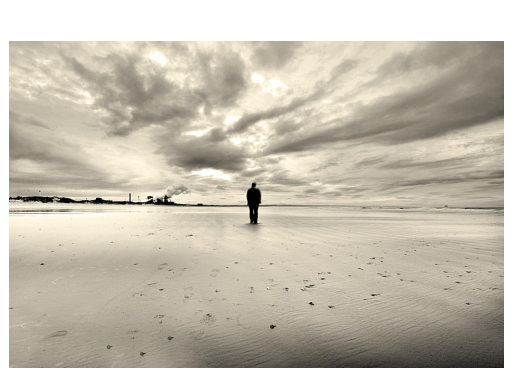 LI: To retrieve information from the text.LI: To retrieve information from the text.I can find key information in the text.I can skim, scan and trap information,I can explain my answers, using the evidence in the text.  TrueTrueFalseEvidenceEvidenceAll the matter Frankenstein used was collected from the graveyard.It was winter, when the Creature was brought to life.Frankenstein and the Creature both headed off on their travels.  ‘Captain Walton was disgusted by Dr Frankenstein’s story and behaviour’. Do you agree with this statement?‘Captain Walton was disgusted by Dr Frankenstein’s story and behaviour’. Do you agree with this statement?‘Captain Walton was disgusted by Dr Frankenstein’s story and behaviour’. Do you agree with this statement?‘Captain Walton was disgusted by Dr Frankenstein’s story and behaviour’. Do you agree with this statement?‘Captain Walton was disgusted by Dr Frankenstein’s story and behaviour’. Do you agree with this statement?Tick one.Tick one.Tick one.Tick one.Tick one.YesYesNoNoMaybeMaybeExplain your choice fully, using evidence from the text.Explain your choice fully, using evidence from the text.Explain your choice fully, using evidence from the text.Explain your choice fully, using evidence from the text.Explain your choice fully, using evidence from the text.VerbsAdverbsAdjectivesNouns